Пояснительная записка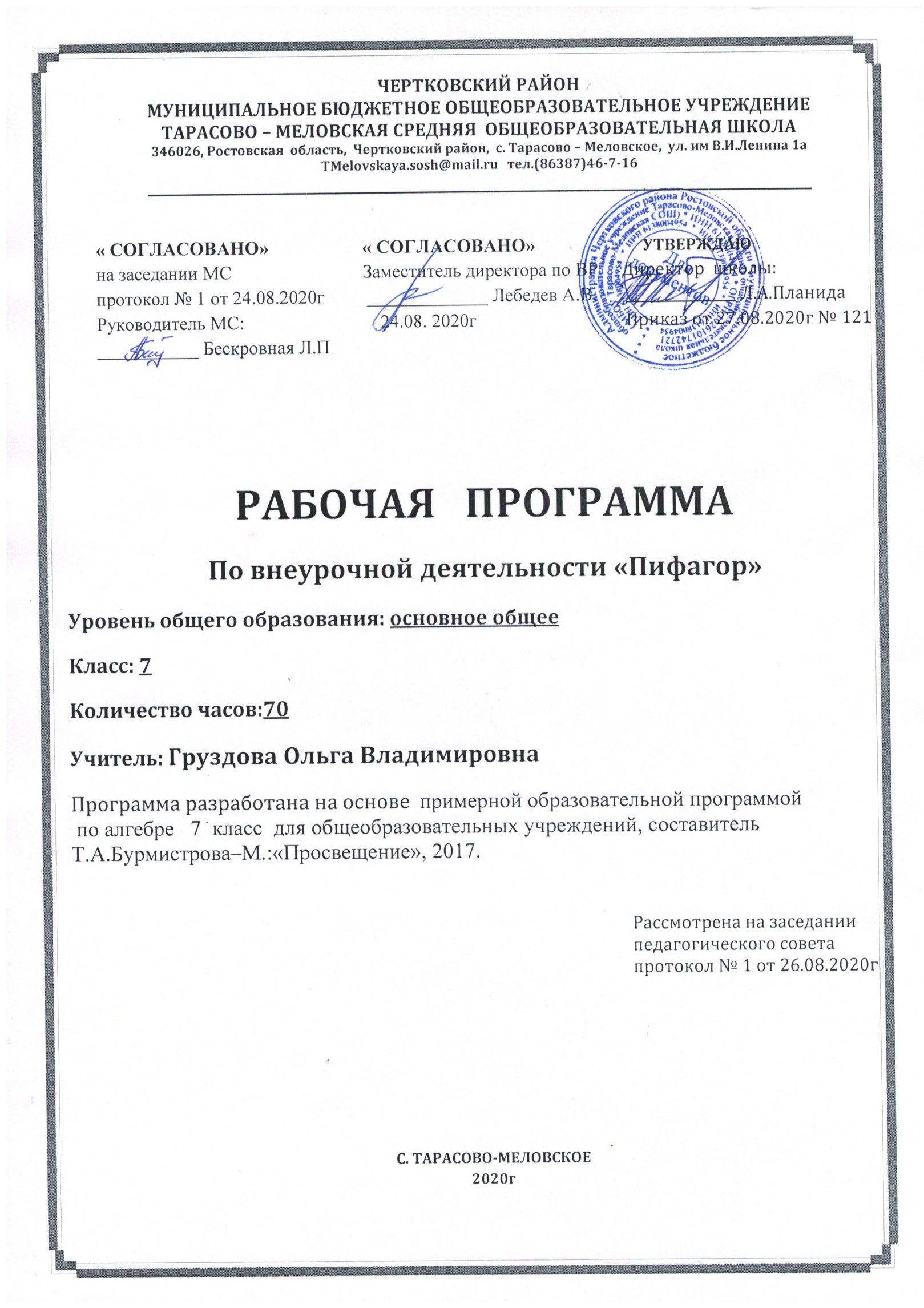 Рабочая программа по внеурочной деятельности составлена в соответствии требованиями федерального  государственного образовательного стандарта основного общего образования (приказ Минобразования России №1897 от 17.12.2010г с изменениями от 31.12.2015 № 1577 ) по предмету «математика»;*примерной  образовательной  программой по математике, составитель Т.А.Бурмистрова. – М. :издательство «Просвещение», 2017 г. – (Стандарты второго поколения);*основной образовательной программой  основного общего образования МБОУ Тарасово – Меловской СОШ  (Приказ от 27.08.2020г  № 121 ). *календарным учебным графиком МБОУ Тарасово – Меловской СОШ  на 2020-2021 учебный год (Приказ от 27.08.2020г  № 121 ).*учебным планом МБОУ Тарасово – Меловской СОШ  на 2020-2021 учебный год (Приказ   от 27.08.2020 г №121);*приказом Минобрнауки России от 28.12.2018 № 345 «Об утверждении федерального перечня учебников, рекомендуемых к использованию при реализации имеющих государственную аккредитацию образовательных программ начального общего, основного общего, среднего общего образования» *положением о рабочей программе учителя (Приказ  от 29.08.2017г №130)  На основании:Статья 12. Образовательные программы Федерального закона об образовании (Утвержден 29 декабря 2012 года N 273-ФЗ)Статья 28.  Компетенция, права, обязанности  и ответственность образовательного учреждения Федерального закона об образовании (Утвержден 29 декабря 2012 года N 273-ФЗ)п. 4.4 Устава школы ( Постановление Администрации Чертковского района Ростовской области от14.09.15 №724 )Актуальность программы определена тем, что школьники должны иметь мотивацию к обучению математики, стремиться развивать свои интеллектуальные возможности.Данная программа позволяет учащимся ознакомиться со многими интересными вопросами математики на данном этапе обучения, выходящими за рамки школьной программы, расширить целостное представление о проблеме данной науки. Решение математических задач, связанных с логическим мышлением закрепит интерес детей к познавательной деятельности, будет способствовать развитию мыслительных операций и общему интеллектуальному развитию.Не менее важным фактором реализации данной программы является и стремление развить у учащихся умений самостоятельно работать, думать, решать творческие задачи, а также совершенствовать навыки аргументации собственной позиции по определенному вопросу.Содержание программы соответствует познавательным возможностям обучающихся 7 класса и предоставляет им возможность работать на уровне повышенных требований, развивая учебную мотивацию.Содержание занятий представляет собой введение в мир элементарной математики, а также расширенный углубленный вариант наиболее актуальных вопросов базового предмета – математика. Занятия должны содействовать развитию у детей математического образа мышления: краткости речи, умелому использованию символики, правильному применению математической терминологии и т.д.Творческие работы, проектная деятельность и другие технологии, используемые в системе внеурочной работы, основаны на любознательности детей, которую и следует поддерживать и направлять. Данная практика поможет успешно овладеть не только обще-учебными умениями и навыками, но и осваивать более сложный уровень знаний по предмету, достойно выступать на олимпиадах и участвовать в различных конкурсах.Все вопросы и задания рассчитаны на работу учащихся на занятии. Для эффективности работы желательно, чтобы работа проводилась в малых группах с опорой на индивидуальную деятельность, с последующим общим обсуждением полученных результатов.Программа рассчитана на 70 часов, 2 часа в неделю. Продолжительность каждого занятия 40 минут.Название программы: Программа « Пифагор» для развития математических способностей учащихся и формирования умений и навыков для решения математических заданий повышенного уровня сложности.Работа с учащимися во внеурочное время направлено на достижение следующих целей:в направлении личностного развития: формирование представлений о математике как части общечеловеческой культуры ,о значимости математики в развитии цивилизации и современного общества; развитие интереса к математическому творчеству и математических способностей;в метапредметном направлении: формирование общих способов интеллектуальной деятельности, характерных для математики и являющихся основой познавательной культуры, значимой для различных  сфер человеческой деятельности;в предметном направлении: создание фундамента для математического развития, формирование  механизмов мышления, характерных для математической деятельности.Задачи:- расширять кругозор учащихся в различных областях элементарной математики;- расширять математические знания в области многозначных чисел;- учить применять математическую терминологию;- развивать умения отвлекаться от всех качественных сторон и явлений, сосредоточивая внимание на количественных сторонах;- уметь делать доступные выводы и обобщения, обосновывать собственные мысли.Принципы программы:АктуальностьСоздание условий для повышения мотивации к обучению математики, стремление развивать интеллектуальные возможности учащихся.НаучностьМатематика – учебная дисциплина, развивающая умения логически мыслить, видеть количественную сторону предметов и явлений, делать выводы, обобщения.СистемностьКурс строится от частных примеров (особенности решения отдельных примеров) к общим (решение математических задач).Практическая направленностьСодержание занятий направлено на освоение математической терминологии, которая пригодится в дальнейшей работе, на решение занимательных задач, которые впоследствии помогут ребятам принимать участие в школьных олимпиадах и других математических играх и конкурсах.Обеспечение мотивацииВо-первых, развитие интереса к математике как науке физико-математического направления, во-вторых, успешное усвоение учебного материала на уроках и выступление на олимпиадах по математике.Ценностными ориентирами содержания программы являются:- формирование умения рассуждать как компонента логической грамотности;освоение эвристических приемов рассуждений;- формирование интеллектуальных умений, связанных с выбором стратегии решения, анализом ситуации, сопоставлением данных;- развитие познавательной активности и самостоятельности учащихся;- формирование способностей наблюдать, сравнивать, обобщать, находить простейшие закономерности, использовать догадку, строить и проверять простейшие гипотезы;- формирование пространственных представлений и пространственного воображения;- привлечение учащихся к обмену информацией в ходе свободного общения на занятиях.Основные виды деятельности учащихся:- решение занимательных задач;- оформление математических газет;- участие в математической олимпиаде;- знакомство с научно-популярной литературой, связанной с математикой;- творческие работы- самостоятельная работа; работа в парах, в группах.Предполагаемые результаты изучения программыОбучающийся получит возможность :- овладеть методами решения задач на вычисления и доказательства: методом от противного, методом подобия, методом перебора вариантов и методом геометрических мест точек;научиться некоторым специальным приёмам решения комбинаторных задач.- использовать догадку, озарение, интуицию;- использовать такие математические методы и приёмы, как перебор логических возможностей, математическое моделирование;- приобрести опыт проведения случайных экспериментов, в том числе с помощью компьютерного моделирования, интерпретации их результатов- целенаправленно и осознанно развивать свои коммуникативные способности, осваивать новые языковые средстваЛичностные результаты:Развитие любознательности, сообразительности при выполнении разнообразных заданий проблемного и эвристического характера.Развитие внимательности, настойчивости, целеустремленности, умения преодолевать трудности – качеств весьма важных в практической деятельности любого человека.Воспитание чувства справедливости, ответственности.Развитие самостоятельности суждений, независимости и нестандартности мышления.Метапредметные результаты:Сравнение разных приемов действий, выбор удобных способов для выполнения конкретного задания.Моделирование в процессе совместного обсуждения алгоритма решения числового кроссворда; использование его в ходе самостоятельной работы.Применение изученных способов учебной работы и приёмов вычислений для работы с числовыми головоломками.Анализ правил игры.Действие в соответствии с заданными правилами.Включение в групповую работу.Участие в обсуждении проблемных вопросов, высказывание собственного мнения и аргументирование его.Аргументирование своей позиции в коммуникации, учитывание разных мнений, использование критериев для обоснования своего суждения.Сопоставление полученного результата с заданным условием. Контролирование своей деятельности: обнаружение и исправление ошибок.Анализ текста задачи: ориентирование в тексте, выделение условия и вопроса, данных и искомых чисел (величин).Поиск и выбор необходимой информации, содержащейся в тексте задачи, на рисунке или в таблице, для ответа на заданные вопросы.Моделирование ситуации, описанной в тексте задачи.Использование соответствующих знаково-символических средств для моделирования ситуации.Конструирование последовательности «шагов» (алгоритм) решения задачи.Объяснение (обоснование) выполняемых и выполненных действий.Воспроизведение способа решения задачи.Анализ предложенных вариантов решения задачи, выбор из них верных.Выбор наиболее эффективного способа решения задачи.Оценка предъявленного готового решения задачи (верно, неверно).Участие в учебном диалоге, оценка процесса поиска и результатов решения задачи.Конструирование несложных задач.Выделение фигуры заданной формы на сложном чертеже.Анализ расположения деталей (треугольников, уголков, спичек) в исходной конструкции.Составление фигуры из частей. Определение места заданной детали в конструкции.Выявление закономерности в расположении деталей; составление детали в соответствии с заданным контуром конструкции.Сопоставление полученного (промежуточного, итогового) результата с заданным условием.Объяснение выбора деталей или способа действия при заданном условии.Анализ предложенных возможных вариантов верного решения.Моделирование объёмных фигур из различных материалов (проволока, пластилин и др.) и из развёрток.Осуществление развернутых действий контроля и самоконтроля: сравнивание построенной конструкции с образцом.Предметные результаты:Создание фундамента для математического развития,Формирование механизмов мышления, характерных для математической деятельности.В результате освоения программы « Пифагор» формируются следующие универсальные учебные действия, соответствующие требованиям ФГОС ООО 2-го поколения:Личностные• Сформируются познавательные интересы,• Повысится мотивация,• Повысится профессиональное, жизненное самоопределение• Воспитается чувство справедливости, ответственности• Сформируется самостоятельность суждений, нестандартность мышленияРегулятивныеБудут сформированы:• целеустремленность и настойчивость в достижении целей• готовность к преодолению трудностей и жизненного оптимизма.• обучающийся научится: принимать и сохранять учебную задачу,• планировать своё действие в соответствии с поставленной задачей,• вносить необходимые коррективы в действие• получит возможность научиться самостоятельно учитывать выделенные учителем ориентирыПознавательныеНаучатся:• ставить и формулировать задачу, самостоятельно создавать алгоритм деятельности при решении проблем творческого и поискового характера;• анализировать объекты с целью выделения признаков;• выдвигать гипотезы и их обосновывать,• самостоятельно выбирать способы решения проблемы творческого и поискового характера.КоммуникативныеНаучатся:• распределять начальные действия и операции;• обмениваться способами действии;• работать в коллективе;• ставить правильно вопросы.Реализуется безоценочная форма организации обучения. Для оценки эффективности занятий используются следующие показатели: степень самостоятельности обучающихся при выполнении заданий; познавательная активность на занятиях: живость, заинтересованность, обеспечивающее положительные результаты; результаты выполнения тестовых заданий и олимпиадных заданий, при выполнении которых выявляется, справляются ли ученики с ними самостоятельно (словесная оценка); способность планировать ответ и ход решения задач, интерес к теме; оригинальность ответа. Домашние задания выполняются по желанию учащихся.Содержание программыВводное занятие. Задачи на сообразительность, внимание, смекалку. Веселая викторина. Высказывания великих людей о математике. Задачи-минутки. Загадки.Логические задачи. Рассмотрение таблиц при решении логических задач.Задачи со спичками. Задачи на перемещение спичек, поиск лишней, добавление недостающей.Системы счисления. Арабские и римские цифры. О возникновении чисел. О системе счисления. История «арабских» чисел. Индийское искусство счета. Форма арабских цифр. Римская нумерация, ее происхождение. Действия над числами.Чередование. Чётность. Нечётность. Разбиение на пары. Понятие четного и нечетного числа. Свойства суммы и произведения четных и нечетных чисел. Решение задач на доказательства четности и нечетности чисел.Простые и составные числа. Деление с остатком в натуральных числах. Натуральный ряд чисел. Понятие простого и составного числа. Теорема о делении с остатком. Решение задач.Задачи на худший случай. Задачи на подготовку к изучению принципа Дирихле.Принцип Дирихле. Принцип Дирихле, рассмотрение на примерах. Задачи о кроликах. Решение задач.Эти замечательные числа. Умножение на 9 и на 11. Легкий способ умножения первых десяти чисел на 9. Промежуточное приведение к «круглым» числам. Использование изменения порядка счета.Защита мини-проектов.Признаки делимости. НОД чисел. Признаки делимости на 2,3,4,8,5,11. Наибольший общий делитель. Правило нахождения НОД. Взаимно простые числа. Решение задач.Применение НОД и НОК чисел к решению задач. Алгоритм Евклида. Наименьшее общее кратное. Правило нахождения НОК. Алгоритм Евклида. Решение задач.Методы поиска выигрышных позиций. Задачи-игры для двоих на последовательные ходы и поиск выигрышных позиций.Геометрическая смесь. Математическая викторина. Игра-соревнование (задачи по пройденным ранее темам).Рисование фигур одним росчерком. Графы. Понятие графа, вершины, рёбра, степень вершины (чётная, нечётная). Свойство Эйлера. Решение задач.Разбор олимпиадных задач. Задачи олимпиадного уровня.Расставьте. Предложите. Комбинаторные задачи на расстановку, расположение, размещение чисел и предметов.Числовые ребусы, головоломки. Решение ребусов на сложение, вычитание, умножение, деление натуральных чисел методом разумного перебора.Инвариант. Понятие инварианта. Решение задач.Лист Мёбиуса. Задачи на разрезание и склеивание бумажных полосок. Открытие Мёбиуса. Свойство листа Мёбиуса. Магия треугольников и квадратов. Решение задач.Коллективная олимпиада. Решение задач олимпиадного уровня.Решение текстовых задач арифметическим способом. Задачи на движение, задачи на «возрасты».Знакомьтесь, Пифагор! Защита проектов по теме «Знаменитые математики».Ложность и истинность высказываний. Истинное высказывание. Ложное высказывание. Посылка. Решение задач.Взвешивание. Классические задачи на определение фальшивой монеты путём взвешиванияМатематический конкурс. «Не собьюсь», «Попробуй посчитать», «Задумай число», «Магический квадрат». Старинные математические истории. Сказка о числе 666. Разминка ума. Что такое математические ребусы? Как разгадать ребус? Разгадывание ребусов. Математический кроссворд. Составление кроссворда.Задачи на части. Дроби. Сравнение обыкновенных дробей. Нахождение части от числа, числа по его части.Проценты и дроби. Понятие процента. Решение разных типов задач на проценты.Обратный ход. Обратимость хода при решении задач. Схема «от конца к началу».Математическая лотерея. Задачи-шутки. Задачи-загадки. Таинственные истории. Задачи на определение возраста. Задачи, решаемые с конца. Задачи на взвешивание. Логические задачи. Несерьезные задачи. Логика и рассуждения. Задачи с «подвохом». Задачи на разрезание и складывание фигур. Задачи на переливание и способы их решения.Геометрия вокруг нас. Изготовление различных геометрических фигур, тел из подручного материала.Диофантовы уравнения в натуральных числах. Противоположные числа. Множество целых чисел. Диофант. Диофантовы уравнения. Примеры.Элементарная комбинаторика. Комбинаторика. Правило суммы. Правило произведения. Факториал.Математический бой. Занимательные задачи.Календарно- тематический план:Методическая литература и средства обучения:Список рекомендуемой учебно-методической литературыдля педагогов:1. Никольская И. Л. «Факультативный курс по математике» Учебное пособие для 7-9 классов средней школы, М.: Просвещение, 1991.2. Балк М.Б., Балк Г.Д. «Математика после уроков. Пособие для учителей», М.: Просвещение, 1971.3. Петраков И.С. «Математические кружки в 8 -10 классах. Книга для учителя», М.: Просвещение, 1987.4. Журнал «Математика в школе».5. Газета «Математика», приложение к газете «1 сентября».для учащихся и педагога:1. Никольская И. Л. «Факультативный курс по математике» Учебное пособие для 7-9 классов средней школы, М.: Просвещение, 1991.2. Мартин Гарднер «Математические головоломки и развлечения», М.: Мир, 1999.3. Иоханнес Леман «Увлекательная математика», М.: Знание, 1985.4. Кордемский Б.А. «Великие жизни в математике». Книга для учащихся 8-11 кл. М.: Просвещение,1995.5. Энциклопедический словарь юного математика. – М. Педагогика , 1985.-Интернет ресурсы:- https://uchi.ru/matematika- Математика, тесты, примеры и задачи по математике; - www.kokch.kts.ru/math/- Тест по математике  - www.potehechas.ru/zadachi/zadachi_8.shtm- Логические задачи - geometriyaprosto.ru/vse-stati/- Все статьи о геометрии.Оборудование и приборы:-компьютер;-проектор;-транспортир;-треугольник№ТемаТемаКол-во часовСодержаниеДата  по плануДата  по плануДата  по плануДата по факту1Задачи на сообразительность.Задачи на сообразительность.1Решение задач3.093.093.092Задачи на внимание.Задачи на внимание.1Решение задач4.094.094.093Задачи на  смекалку.Задачи на  смекалку.1Решение задач10.0910.0910.094Логические задачи.Логические задачи.1Решение задач11.0911.0911.095Задачи со спичками.Задачи со спичками.1Решение задач17.0917.0917.096Системы счисления.Системы счисления.1Решение задач18.0918.0918.097 Арабские и римские цифры. Арабские и римские цифры.1Решение задач24.0924.0924.098Чередование. Чётность. Нечётность. Чередование. Чётность. Нечётность. 1Решение задач25.0925.0925.099Разбиение на пары.Разбиение на пары.1Решение задач1.101.101.1010Простые и составные числа. Простые и составные числа. 1Решение примеров2.102.102.1011Деление с остатком в натуральных числах.Деление с остатком в натуральных числах.1Решение задач8.108.108.1012Задачи на худший случай.Задачи на худший случай.1Решение задач9.109.109.1013Принцип Дирихле.Принцип Дирихле.1Решение задач15.1015.1015.1014Эти замечательные числа.Эти замечательные числа.1Решение примеров16.1016.1016.1015Признаки делимости. Признаки делимости. 1Решение примеров22.1022.1022.1016НОД чисел.НОД чисел.1Решение задач23.1023.1023.1017Применение НОД чисел к решению задач. Применение НОД чисел к решению задач. 1Решение задач29.1029.1029.1018Применение  НОК чисел к решению задач.Применение  НОК чисел к решению задач.1Решение задач30.1030.1030.1019Алгоритм Евклида.Алгоритм Евклида.1Решение задач12.1112.1112.1120Методы поиска выигрышных позиций.Методы поиска выигрышных позиций.1Решение задач13.1113.1113.1121Геометрическая смесь.Геометрическая смесь.1Решение задач19.1119.1119.1122Математическая викторина.Математическая викторина.1Викторина20.1120.1120.1123Рисование фигур одним росчерком. Рисование фигур одним росчерком. 1Изготовление чертежей, 26.1126.1126.1124Графы.Графы.геометрических рисунков27.1127.1127.1125Разбор олимпиадных задач.Разбор олимпиадных задач.1Решение задач3.123.123.1226Расставьте. Предложите.Расставьте. Предложите.1Решение примеров4.124.124.1227Числовые ребусы.Числовые ребусы.1Решение задач10.1210.1210.1228Головоломки.Головоломки.1Решение задач11.1211.1211.1229Инвариант.Инвариант.1Решение задач17.1217.1217.1230Лист Мёбиуса. Лист Мёбиуса. 1Решение задач18.1218.1218.1231Задачи на разрезание и склеивание бумажных полосок.Задачи на разрезание и склеивание бумажных полосок.1Решение задач24.1224.1224.1232Коллективная олимпиада.Коллективная олимпиада.1Решение задач25.1225.1225.1233Решение текстовых задач арифметическим способом.Решение текстовых задач арифметическим способом.1Решение задач14.0114.0114.0134Знакомьтесь, Пифагор!Знакомьтесь, Пифагор!1Решение задач15.0115.0115.0135Ложность и истинность высказываний.Ложность и истинность высказываний.1Решение задач21.0121.0121.0136Взвешивание.Взвешивание.1Решение задач22.0122.0122.0137Математический конкурс.Математический конкурс.1Решение задач28.0128.0128.0138Задачи на части. Дроби.Задачи на части. Дроби.1Решение задач29.0129.0129.0139Проценты и дроби.Проценты и дроби.1Решение задач4.024.024.0240Обратный ход.Обратный ход.1Решение задач5.025.025.0241Математическая лотерея.Математическая лотерея.1Решение задач11.0211.0211.0242Геометрия вокруг нас.Геометрия вокруг нас.1Решение задач12.0212.0212.0243Диофантовы уравнения в натуральных числах.Диофантовы уравнения в натуральных числах.1Решение задач18.0218.0218.0244Элементарная комбинаторика.Элементарная комбинаторика.1Решение задач19.0219.0219.0245Математический бой.Математический бой.1Решение задач25.0225.0225.024646Понятие множества.1Решение задач26.0226.0226.024747Операции с множествами.1Решение задач4.034.034.034848Операции на числовом множестве.1Решение задач5.035.035.034949Понятие о числовом кольце.1Решение задач11.0311.0311.035050Понятие о числовом  поле.1Решение задач12.0312.0312.035151Действительные числа.1Решение примеров18.0318.0318.035252Бесконечные числовые множества.1Решение примеров19.0319.035353Координаты на прямой.1Решение задач1.041.045454Координаты на плоскости.1Решение задач2.042.045555Графики и уравнения.1Решение задач8.048.045656Замечательные кривые и их уравнения.1Решение задач9.049.045757Задачи, связанные с уравнением прямой.1Решение задач15.0415.04   58   58Логика высказываний.1Решение задач16.0416.045959Высказывательные формы.1Решение задач22.0422.046060Высказывательные формы и операции над ними1Решение задач23.0423.046161Понятие движения.1Решение задач29.0429.046262Числовые выражения.1Решение задач30.0430.046363Числовая прямая.1Решение задач6.056.056464Иррациональные выражения1Решение задач7.057.056565Степень и её свойства1Решение задач13.0513.056666Преобразование алгебраических выражений1Решение задач14.0514.056767Уравнения 1Решение задач20.0520.056868Функции и их графики1Решение задач21.056969Решение уравнений с помощью графиков1Решение задач27.057070Основные утверждения и теоремы1Решение задач28.05